О внесении изменения в постановление администрации городского поселения Андра от 17.01.2023 № 7 «Об утверждении муниципальной программы «Развитие транспортной инфраструктурыгородского поселения Андра»В соответствии с Бюджетным кодексом Российской Федерации, постановлением администрации Октябрьского района от 13.07.2022 № 1486 «О муниципальных программах городского поселения Андра»:Внести изменения в постановление администрации городского поселения Андра от 17.01.2023 № 7 «Об утверждении муниципальной программы «Развитие транспортной инфраструктуры городского поселения Андра, изложив приложение в новой редакции, согласно приложению.2. Постановление вступает в силу после его подписания и распространяется на правоотношения, возникшие с 01 января 2024.3. Контроль за выполнением постановления оставляю за собой. Исполняющий обязанности главы городского поселения Андра                                                                           В.А. ЧерновПриложение к постановлению администрации городского поселения Андра                                                                                      от «25» марта 2024 г. № 38Муниципальная программа Октябрьского района«Развитие транспортной инфраструктуры городского поселения Андра»(далее – муниципальная программа)Паспорт муниципальной программыТаблица 1 Распределение финансовых ресурсов муниципальной программы (по годам)Таблица 2 Перечень структурных элементов (основных мероприятий) муниципальной программы 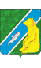 АДМИНИСТРАЦИЯГОРОДСКОГО ПОСЕЛЕНИЯ АНДРАОктябрьского районаХанты-Мансийского автономного округа-ЮгрыПОСТАНОВЛЕНИЕАДМИНИСТРАЦИЯГОРОДСКОГО ПОСЕЛЕНИЯ АНДРАОктябрьского районаХанты-Мансийского автономного округа-ЮгрыПОСТАНОВЛЕНИЕАДМИНИСТРАЦИЯГОРОДСКОГО ПОСЕЛЕНИЯ АНДРАОктябрьского районаХанты-Мансийского автономного округа-ЮгрыПОСТАНОВЛЕНИЕАДМИНИСТРАЦИЯГОРОДСКОГО ПОСЕЛЕНИЯ АНДРАОктябрьского районаХанты-Мансийского автономного округа-ЮгрыПОСТАНОВЛЕНИЕАДМИНИСТРАЦИЯГОРОДСКОГО ПОСЕЛЕНИЯ АНДРАОктябрьского районаХанты-Мансийского автономного округа-ЮгрыПОСТАНОВЛЕНИЕАДМИНИСТРАЦИЯГОРОДСКОГО ПОСЕЛЕНИЯ АНДРАОктябрьского районаХанты-Мансийского автономного округа-ЮгрыПОСТАНОВЛЕНИЕАДМИНИСТРАЦИЯГОРОДСКОГО ПОСЕЛЕНИЯ АНДРАОктябрьского районаХанты-Мансийского автономного округа-ЮгрыПОСТАНОВЛЕНИЕАДМИНИСТРАЦИЯГОРОДСКОГО ПОСЕЛЕНИЯ АНДРАОктябрьского районаХанты-Мансийского автономного округа-ЮгрыПОСТАНОВЛЕНИЕАДМИНИСТРАЦИЯГОРОДСКОГО ПОСЕЛЕНИЯ АНДРАОктябрьского районаХанты-Мансийского автономного округа-ЮгрыПОСТАНОВЛЕНИЕАДМИНИСТРАЦИЯГОРОДСКОГО ПОСЕЛЕНИЯ АНДРАОктябрьского районаХанты-Мансийского автономного округа-ЮгрыПОСТАНОВЛЕНИЕ«25»     марта2024г.№38пгт. Андрапгт. Андрапгт. Андрапгт. Андрапгт. Андрапгт. Андрапгт. Андрапгт. Андрапгт. Андрапгт. АндраНаименование муниципальной программы Развитие транспортной инфраструктуры городского поселения АндраРазвитие транспортной инфраструктуры городского поселения АндраРазвитие транспортной инфраструктуры городского поселения АндраРазвитие транспортной инфраструктуры городского поселения АндраРазвитие транспортной инфраструктуры городского поселения АндраРазвитие транспортной инфраструктуры городского поселения АндраСроки реализации муниципальной программыСроки реализации муниципальной программыСроки реализации муниципальной программыСроки реализации муниципальной программыСроки реализации муниципальной программыСроки реализации муниципальной программыСроки реализации муниципальной программыСроки реализации муниципальной программыСроки реализации муниципальной программы2024 – 2026 годы и на период до 2030 года2024 – 2026 годы и на период до 2030 годаТип муниципальной программы Муниципальная программа Муниципальная программа Муниципальная программа Муниципальная программа Муниципальная программа Муниципальная программа Муниципальная программа Муниципальная программа Муниципальная программа Муниципальная программа Муниципальная программа Муниципальная программа Муниципальная программа Муниципальная программа Муниципальная программа Муниципальная программа Муниципальная программа Куратор муниципальной программы Ответственный исполнительмуниципальной программыАдминистрация городского поселения АндраАдминистрация городского поселения АндраАдминистрация городского поселения АндраАдминистрация городского поселения АндраАдминистрация городского поселения АндраАдминистрация городского поселения АндраАдминистрация городского поселения АндраАдминистрация городского поселения АндраАдминистрация городского поселения АндраАдминистрация городского поселения АндраАдминистрация городского поселения АндраАдминистрация городского поселения АндраАдминистрация городского поселения АндраАдминистрация городского поселения АндраАдминистрация городского поселения АндраАдминистрация городского поселения АндраАдминистрация городского поселения АндраСоисполнители муниципальной программы Администрация городского поселения Андра, в лице отдела имущественных, земельных отношений и благоустройства администрации городского поселения АндраАдминистрация городского поселения Андра, в лице отдела имущественных, земельных отношений и благоустройства администрации городского поселения АндраАдминистрация городского поселения Андра, в лице отдела имущественных, земельных отношений и благоустройства администрации городского поселения АндраАдминистрация городского поселения Андра, в лице отдела имущественных, земельных отношений и благоустройства администрации городского поселения АндраАдминистрация городского поселения Андра, в лице отдела имущественных, земельных отношений и благоустройства администрации городского поселения АндраАдминистрация городского поселения Андра, в лице отдела имущественных, земельных отношений и благоустройства администрации городского поселения АндраАдминистрация городского поселения Андра, в лице отдела имущественных, земельных отношений и благоустройства администрации городского поселения АндраАдминистрация городского поселения Андра, в лице отдела имущественных, земельных отношений и благоустройства администрации городского поселения АндраАдминистрация городского поселения Андра, в лице отдела имущественных, земельных отношений и благоустройства администрации городского поселения АндраАдминистрация городского поселения Андра, в лице отдела имущественных, земельных отношений и благоустройства администрации городского поселения АндраАдминистрация городского поселения Андра, в лице отдела имущественных, земельных отношений и благоустройства администрации городского поселения АндраАдминистрация городского поселения Андра, в лице отдела имущественных, земельных отношений и благоустройства администрации городского поселения АндраАдминистрация городского поселения Андра, в лице отдела имущественных, земельных отношений и благоустройства администрации городского поселения АндраАдминистрация городского поселения Андра, в лице отдела имущественных, земельных отношений и благоустройства администрации городского поселения АндраАдминистрация городского поселения Андра, в лице отдела имущественных, земельных отношений и благоустройства администрации городского поселения АндраАдминистрация городского поселения Андра, в лице отдела имущественных, земельных отношений и благоустройства администрации городского поселения АндраАдминистрация городского поселения Андра, в лице отдела имущественных, земельных отношений и благоустройства администрации городского поселения АндраНациональная цель отсутствуетотсутствуетотсутствуетотсутствуетотсутствуетотсутствуетотсутствуетотсутствуетотсутствуетотсутствуетотсутствуетотсутствуетотсутствуетотсутствуетотсутствуетотсутствуетотсутствуетЦели муниципальной программы Повышение благоустройства, качества и технического состояния дорог до уровня, соответствующего нормативным требованиям, обеспечение безопасности дорожного движения на дорогах и улицах поселенияПовышение благоустройства, качества и технического состояния дорог до уровня, соответствующего нормативным требованиям, обеспечение безопасности дорожного движения на дорогах и улицах поселенияПовышение благоустройства, качества и технического состояния дорог до уровня, соответствующего нормативным требованиям, обеспечение безопасности дорожного движения на дорогах и улицах поселенияПовышение благоустройства, качества и технического состояния дорог до уровня, соответствующего нормативным требованиям, обеспечение безопасности дорожного движения на дорогах и улицах поселенияПовышение благоустройства, качества и технического состояния дорог до уровня, соответствующего нормативным требованиям, обеспечение безопасности дорожного движения на дорогах и улицах поселенияПовышение благоустройства, качества и технического состояния дорог до уровня, соответствующего нормативным требованиям, обеспечение безопасности дорожного движения на дорогах и улицах поселенияПовышение благоустройства, качества и технического состояния дорог до уровня, соответствующего нормативным требованиям, обеспечение безопасности дорожного движения на дорогах и улицах поселенияПовышение благоустройства, качества и технического состояния дорог до уровня, соответствующего нормативным требованиям, обеспечение безопасности дорожного движения на дорогах и улицах поселенияПовышение благоустройства, качества и технического состояния дорог до уровня, соответствующего нормативным требованиям, обеспечение безопасности дорожного движения на дорогах и улицах поселенияПовышение благоустройства, качества и технического состояния дорог до уровня, соответствующего нормативным требованиям, обеспечение безопасности дорожного движения на дорогах и улицах поселенияПовышение благоустройства, качества и технического состояния дорог до уровня, соответствующего нормативным требованиям, обеспечение безопасности дорожного движения на дорогах и улицах поселенияПовышение благоустройства, качества и технического состояния дорог до уровня, соответствующего нормативным требованиям, обеспечение безопасности дорожного движения на дорогах и улицах поселенияПовышение благоустройства, качества и технического состояния дорог до уровня, соответствующего нормативным требованиям, обеспечение безопасности дорожного движения на дорогах и улицах поселенияПовышение благоустройства, качества и технического состояния дорог до уровня, соответствующего нормативным требованиям, обеспечение безопасности дорожного движения на дорогах и улицах поселенияПовышение благоустройства, качества и технического состояния дорог до уровня, соответствующего нормативным требованиям, обеспечение безопасности дорожного движения на дорогах и улицах поселенияПовышение благоустройства, качества и технического состояния дорог до уровня, соответствующего нормативным требованиям, обеспечение безопасности дорожного движения на дорогах и улицах поселенияПовышение благоустройства, качества и технического состояния дорог до уровня, соответствующего нормативным требованиям, обеспечение безопасности дорожного движения на дорогах и улицах поселенияЗадачи муниципальной программы 1. Приведение дорожного покрытия и искусственных сооружений в соответствие с нормативными требованиями к транспортно-эксплуатационному состоянию.1. Приведение дорожного покрытия и искусственных сооружений в соответствие с нормативными требованиями к транспортно-эксплуатационному состоянию.1. Приведение дорожного покрытия и искусственных сооружений в соответствие с нормативными требованиями к транспортно-эксплуатационному состоянию.1. Приведение дорожного покрытия и искусственных сооружений в соответствие с нормативными требованиями к транспортно-эксплуатационному состоянию.1. Приведение дорожного покрытия и искусственных сооружений в соответствие с нормативными требованиями к транспортно-эксплуатационному состоянию.1. Приведение дорожного покрытия и искусственных сооружений в соответствие с нормативными требованиями к транспортно-эксплуатационному состоянию.1. Приведение дорожного покрытия и искусственных сооружений в соответствие с нормативными требованиями к транспортно-эксплуатационному состоянию.1. Приведение дорожного покрытия и искусственных сооружений в соответствие с нормативными требованиями к транспортно-эксплуатационному состоянию.1. Приведение дорожного покрытия и искусственных сооружений в соответствие с нормативными требованиями к транспортно-эксплуатационному состоянию.1. Приведение дорожного покрытия и искусственных сооружений в соответствие с нормативными требованиями к транспортно-эксплуатационному состоянию.1. Приведение дорожного покрытия и искусственных сооружений в соответствие с нормативными требованиями к транспортно-эксплуатационному состоянию.1. Приведение дорожного покрытия и искусственных сооружений в соответствие с нормативными требованиями к транспортно-эксплуатационному состоянию.1. Приведение дорожного покрытия и искусственных сооружений в соответствие с нормативными требованиями к транспортно-эксплуатационному состоянию.1. Приведение дорожного покрытия и искусственных сооружений в соответствие с нормативными требованиями к транспортно-эксплуатационному состоянию.1. Приведение дорожного покрытия и искусственных сооружений в соответствие с нормативными требованиями к транспортно-эксплуатационному состоянию.1. Приведение дорожного покрытия и искусственных сооружений в соответствие с нормативными требованиями к транспортно-эксплуатационному состоянию.1. Приведение дорожного покрытия и искусственных сооружений в соответствие с нормативными требованиями к транспортно-эксплуатационному состоянию.Подпрограммы или основные мероприятия1.	Капитальный ремонт и ремонт автомобильных дорог общего пользования местного значения.2.	Содержание автомобильных дорог.3.   Приобретение дорожных знаков и краски для разметки4.    Оценка технического состояния автомобильных дорог5.   Обустройство пешеходных тротуаров и элементов к ним1.	Капитальный ремонт и ремонт автомобильных дорог общего пользования местного значения.2.	Содержание автомобильных дорог.3.   Приобретение дорожных знаков и краски для разметки4.    Оценка технического состояния автомобильных дорог5.   Обустройство пешеходных тротуаров и элементов к ним1.	Капитальный ремонт и ремонт автомобильных дорог общего пользования местного значения.2.	Содержание автомобильных дорог.3.   Приобретение дорожных знаков и краски для разметки4.    Оценка технического состояния автомобильных дорог5.   Обустройство пешеходных тротуаров и элементов к ним1.	Капитальный ремонт и ремонт автомобильных дорог общего пользования местного значения.2.	Содержание автомобильных дорог.3.   Приобретение дорожных знаков и краски для разметки4.    Оценка технического состояния автомобильных дорог5.   Обустройство пешеходных тротуаров и элементов к ним1.	Капитальный ремонт и ремонт автомобильных дорог общего пользования местного значения.2.	Содержание автомобильных дорог.3.   Приобретение дорожных знаков и краски для разметки4.    Оценка технического состояния автомобильных дорог5.   Обустройство пешеходных тротуаров и элементов к ним1.	Капитальный ремонт и ремонт автомобильных дорог общего пользования местного значения.2.	Содержание автомобильных дорог.3.   Приобретение дорожных знаков и краски для разметки4.    Оценка технического состояния автомобильных дорог5.   Обустройство пешеходных тротуаров и элементов к ним1.	Капитальный ремонт и ремонт автомобильных дорог общего пользования местного значения.2.	Содержание автомобильных дорог.3.   Приобретение дорожных знаков и краски для разметки4.    Оценка технического состояния автомобильных дорог5.   Обустройство пешеходных тротуаров и элементов к ним1.	Капитальный ремонт и ремонт автомобильных дорог общего пользования местного значения.2.	Содержание автомобильных дорог.3.   Приобретение дорожных знаков и краски для разметки4.    Оценка технического состояния автомобильных дорог5.   Обустройство пешеходных тротуаров и элементов к ним1.	Капитальный ремонт и ремонт автомобильных дорог общего пользования местного значения.2.	Содержание автомобильных дорог.3.   Приобретение дорожных знаков и краски для разметки4.    Оценка технического состояния автомобильных дорог5.   Обустройство пешеходных тротуаров и элементов к ним1.	Капитальный ремонт и ремонт автомобильных дорог общего пользования местного значения.2.	Содержание автомобильных дорог.3.   Приобретение дорожных знаков и краски для разметки4.    Оценка технического состояния автомобильных дорог5.   Обустройство пешеходных тротуаров и элементов к ним1.	Капитальный ремонт и ремонт автомобильных дорог общего пользования местного значения.2.	Содержание автомобильных дорог.3.   Приобретение дорожных знаков и краски для разметки4.    Оценка технического состояния автомобильных дорог5.   Обустройство пешеходных тротуаров и элементов к ним1.	Капитальный ремонт и ремонт автомобильных дорог общего пользования местного значения.2.	Содержание автомобильных дорог.3.   Приобретение дорожных знаков и краски для разметки4.    Оценка технического состояния автомобильных дорог5.   Обустройство пешеходных тротуаров и элементов к ним1.	Капитальный ремонт и ремонт автомобильных дорог общего пользования местного значения.2.	Содержание автомобильных дорог.3.   Приобретение дорожных знаков и краски для разметки4.    Оценка технического состояния автомобильных дорог5.   Обустройство пешеходных тротуаров и элементов к ним1.	Капитальный ремонт и ремонт автомобильных дорог общего пользования местного значения.2.	Содержание автомобильных дорог.3.   Приобретение дорожных знаков и краски для разметки4.    Оценка технического состояния автомобильных дорог5.   Обустройство пешеходных тротуаров и элементов к ним1.	Капитальный ремонт и ремонт автомобильных дорог общего пользования местного значения.2.	Содержание автомобильных дорог.3.   Приобретение дорожных знаков и краски для разметки4.    Оценка технического состояния автомобильных дорог5.   Обустройство пешеходных тротуаров и элементов к ним1.	Капитальный ремонт и ремонт автомобильных дорог общего пользования местного значения.2.	Содержание автомобильных дорог.3.   Приобретение дорожных знаков и краски для разметки4.    Оценка технического состояния автомобильных дорог5.   Обустройство пешеходных тротуаров и элементов к ним1.	Капитальный ремонт и ремонт автомобильных дорог общего пользования местного значения.2.	Содержание автомобильных дорог.3.   Приобретение дорожных знаков и краски для разметки4.    Оценка технического состояния автомобильных дорог5.   Обустройство пешеходных тротуаров и элементов к нимЦелевые показатели муниципальной программы № п/пНаименование целевого показателя Наименование целевого показателя Документ-основание Документ-основание Значение показателя по годам  Значение показателя по годам  Значение показателя по годам  Значение показателя по годам  Значение показателя по годам  Значение показателя по годам  Значение показателя по годам  Значение показателя по годам  Значение показателя по годам  Значение показателя по годам  Значение показателя по годам  Значение показателя по годам  Целевые показатели муниципальной программы № п/пНаименование целевого показателя Наименование целевого показателя Документ-основание Документ-основание Базовое значение Базовое значение 202420242025202620262027-20302027-2030На момент окончания реализации муниципальной программы  На момент окончания реализации муниципальной программы  Ответственный исполнитель/соисполнитель за достижение показателя Целевые показатели муниципальной программы 1Прирост площади автомобильных дорог общего пользования местного значения, соответствующих нормативным требованиям к транспортно- эксплуатационным показателям, в результате капитального ремонта и ремонта автомобильных дорог Прирост площади автомобильных дорог общего пользования местного значения, соответствующих нормативным требованиям к транспортно- эксплуатационным показателям, в результате капитального ремонта и ремонта автомобильных дорог Постановление администрации Октябрьского района от 13.07.2022 № 1478 «Об утверждении Плана мероприятий по реализацииСтратегии социально-экономического развитияОктябрьского района до 2020 года ина период до 2030 года»Постановление администрации Октябрьского района от 13.07.2022 № 1478 «Об утверждении Плана мероприятий по реализацииСтратегии социально-экономического развитияОктябрьского района до 2020 года ина период до 2030 года»1020010200120001200015000170001700024000240002400024000Администрация городского поселения АндраЦелевые показатели муниципальной программы 2Повышение доли автомобильных дорог общего пользования местного значения, соответствующих нормативным требованиям к транспортно-эксплуатационным показателям, в общей протяженности автомобильных дорог общего пользования местного значенияПовышение доли автомобильных дорог общего пользования местного значения, соответствующих нормативным требованиям к транспортно-эксплуатационным показателям, в общей протяженности автомобильных дорог общего пользования местного значенияПостановление администрации Октябрьского района от 13.07.2022 № 1478 «Об утверждении Плана мероприятий по реализацииСтратегии социально-экономического развитияОктябрьского района до 2020 года ина период до 2030 года» Постановление администрации Октябрьского района от 13.07.2022 № 1478 «Об утверждении Плана мероприятий по реализацииСтратегии социально-экономического развитияОктябрьского района до 2020 года ина период до 2030 года» 2929323236414145454545Администрация городского поселения АндраПараметры финансового обеспечения муниципальной программы Параметры финансового обеспечения муниципальной программы Параметры финансового обеспечения муниципальной программы Источники финансированияИсточники финансированияРасходы по годам (тыс. рублей)  Расходы по годам (тыс. рублей)  Расходы по годам (тыс. рублей)  Расходы по годам (тыс. рублей)  Расходы по годам (тыс. рублей)  Расходы по годам (тыс. рублей)  Расходы по годам (тыс. рублей)  Расходы по годам (тыс. рублей)  Расходы по годам (тыс. рублей)  Расходы по годам (тыс. рублей)  Расходы по годам (тыс. рублей)  Расходы по годам (тыс. рублей)  Расходы по годам (тыс. рублей)  Параметры финансового обеспечения муниципальной программы Параметры финансового обеспечения муниципальной программы Параметры финансового обеспечения муниципальной программы Источники финансированияИсточники финансированияВсегоВсегоВсегоВсего20242024202420252025202620262027- 20302027- 2030Параметры финансового обеспечения муниципальной программы Параметры финансового обеспечения муниципальной программы Параметры финансового обеспечения муниципальной программы ВсегоВсего10 176,0510 176,0510 176,0510 176,054 397,054 397,054 397,052 888,02 888,02 891,02 891,00,00,0Параметры финансового обеспечения муниципальной программы Параметры финансового обеспечения муниципальной программы Параметры финансового обеспечения муниципальной программы Бюджет автономного округаБюджет автономного округа0,00,00,00,00,00,00,00,00,00,00,00,00,0Параметры финансового обеспечения муниципальной программы Параметры финансового обеспечения муниципальной программы Параметры финансового обеспечения муниципальной программы Бюджет Октябрьского районаБюджет Октябрьского района1 113,01 113,01 113,01 113,0371,0371,0371,0371,0371,0371,0371,00,00,0Параметры финансового обеспечения муниципальной программы Параметры финансового обеспечения муниципальной программы Параметры финансового обеспечения муниципальной программы Местный бюджетМестный бюджет9 063,05 9 063,05 9 063,05 9 063,05 4 026,054 026,054 026,052 517,02 517,02 520,02 520,00,00,0Объем налоговых расходов Октябрьского района Объем налоговых расходов Октябрьского района Объем налоговых расходов Октябрьского района Объем налоговых расходов Октябрьского района Объем налоговых расходов Октябрьского района Расходы по годам (тыс. рублей)  Расходы по годам (тыс. рублей)  Расходы по годам (тыс. рублей)  Расходы по годам (тыс. рублей)  Расходы по годам (тыс. рублей)  Расходы по годам (тыс. рублей)  Расходы по годам (тыс. рублей)  Расходы по годам (тыс. рублей)  Расходы по годам (тыс. рублей)  Расходы по годам (тыс. рублей)  Расходы по годам (тыс. рублей)  Расходы по годам (тыс. рублей)  Расходы по годам (тыс. рублей)  Объем налоговых расходов Октябрьского района Объем налоговых расходов Октябрьского района Объем налоговых расходов Октябрьского района Объем налоговых расходов Октябрьского района Объем налоговых расходов Октябрьского района ВсегоВсегоВсегоВсего20242024202420252025202620262027- 20302027- 2030Объем налоговых расходов Октябрьского района Объем налоговых расходов Октябрьского района Объем налоговых расходов Октябрьского района Объем налоговых расходов Октябрьского района Объем налоговых расходов Октябрьского района 0000000000000№ структурного элемента (основного мероприятия)Структурный элемент (основное мероприятие) муниципальной программыОтветственный исполнитель/соисполнительИсточники финансированияФинансовые затраты на реализацию (тыс.рублей)Финансовые затраты на реализацию (тыс.рублей)Финансовые затраты на реализацию (тыс.рублей)Финансовые затраты на реализацию (тыс.рублей)Финансовые затраты на реализацию (тыс.рублей)№ структурного элемента (основного мероприятия)Структурный элемент (основное мероприятие) муниципальной программыОтветственный исполнитель/соисполнительИсточники финансированиявсегов том числев том числев том числев том числе№ структурного элемента (основного мероприятия)Структурный элемент (основное мероприятие) муниципальной программыОтветственный исполнитель/соисполнительИсточники финансированиявсего2024 г.2025 г.2026 г.2027-2030 гг.12345789101.Основное мероприятие «Капитальный ремонт и ремонт автомобильных дорог общего пользования местного значения» (1)Администрация городского поселения АндраВсего1 771,751 029,75371,0371,00,01.Основное мероприятие «Капитальный ремонт и ремонт автомобильных дорог общего пользования местного значения» (1)Администрация городского поселения АндраБюджет автономного округа0,00,00,00,00,01.Основное мероприятие «Капитальный ремонт и ремонт автомобильных дорог общего пользования местного значения» (1)Администрация городского поселения АндраБюджет Октябрьского района1 113,0371,0371,0371,00,01.Основное мероприятие «Капитальный ремонт и ремонт автомобильных дорог общего пользования местного значения» (1)Администрация городского поселения АндраМестный бюджет658,75658,750,00,00,02.Основное мероприятие «Содержание автомобильных дорог» (2)Администрация городского поселения АндраВсего7 504,32 467,32 517,02 520,00,02.Основное мероприятие «Содержание автомобильных дорог» (2)Администрация городского поселения АндраБюджет автономного округа0,00,00,00,00,02.Основное мероприятие «Содержание автомобильных дорог» (2)Администрация городского поселения АндраБюджет Октябрьского района0,00,00,00,00,02.Основное мероприятие «Содержание автомобильных дорог» (2)Администрация городского поселения АндраМестный бюджет7 504,32 467,32 517,02 520,00,03.Основное мероприятие«Приобретение дорожных знаков и краски для разметки» (3)Администрация городского поселения АндраВсего100,0100,00,00,00,03.Основное мероприятие«Приобретение дорожных знаков и краски для разметки» (3)Администрация городского поселения АндраБюджет автономного округа0,00,00,00,00,03.Основное мероприятие«Приобретение дорожных знаков и краски для разметки» (3)Администрация городского поселения АндраБюджет Октябрьского района0,00,00,00,00,03.Основное мероприятие«Приобретение дорожных знаков и краски для разметки» (3)Администрация городского поселения АндраМестный бюджет100,0100,00,00,00,04.Основное мероприятие«Оценка технического состояния автомобильных дорог» (4)Администрация городского поселения АндраВсего0,00,00,00,00,04.Основное мероприятие«Оценка технического состояния автомобильных дорог» (4)Администрация городского поселения АндраБюджет автономного округа0,00,00,00,00,04.Основное мероприятие«Оценка технического состояния автомобильных дорог» (4)Администрация городского поселения АндраБюджет Октябрьского района0,00,00,00,00,04.Основное мероприятие«Оценка технического состояния автомобильных дорог» (4)Администрация городского поселения АндраМестный бюджет0,00,00,00,00,05.Основное мероприятие«Обустройство пешеходных тротуаров и элементов к ним» (5)Администрация городского поселения АндраВсего800,0800,00,00,00,05.Основное мероприятие«Обустройство пешеходных тротуаров и элементов к ним» (5)Администрация городского поселения АндраБюджет автономного округа0,00,00,00,00,05.Основное мероприятие«Обустройство пешеходных тротуаров и элементов к ним» (5)Администрация городского поселения АндраБюджет Октябрьского района0,00,00,00,00,05.Основное мероприятие«Обустройство пешеходных тротуаров и элементов к ним» (5)Администрация городского поселения АндраМестный бюджет800,0800,00,00,00,0Всего по муниципальной программе:Всего по муниципальной программе:Всего по муниципальной программе:Всего10 176,054 397,052 888,02 891,00,0Всего по муниципальной программе:Всего по муниципальной программе:Всего по муниципальной программе:Бюджет автономного округа0,00,00,00,00,0Всего по муниципальной программе:Всего по муниципальной программе:Всего по муниципальной программе:Бюджет Октябрьского района1 113,0371,0371,0371,00,0Всего по муниципальной программе:Всего по муниципальной программе:Всего по муниципальной программе:Местный бюджет9 063,05 4 026,052 517,02 520,00,0в том числе:в том числе:в том числе:Проектная частьПроектная частьПроектная частьВсего10 176,054 397,052 888,02 891,00,0Проектная частьПроектная частьПроектная частьБюджет автономного округа0,00,00,00,00,0Проектная частьПроектная частьПроектная частьБюджет Октябрьского района1 113,0371,0371,0371,00,0Проектная частьПроектная частьПроектная частьМестный бюджет9 063,05 4 026,052 517,02 520,00,0Процессная частьПроцессная частьПроцессная частьВсего0,00,00,00,00,0Процессная частьПроцессная частьПроцессная частьБюджет автономного округа0,00,00,00,00,0Процессная частьПроцессная частьПроцессная частьБюджет Октябрьского района0.00,00,00,00,0Процессная частьПроцессная частьПроцессная частьМестный бюджет 0.00,00,00,00,0в том числе:в том числе:в том числе:Инвестиции в объекты государственной и муниципальной собственностиИнвестиции в объекты государственной и муниципальной собственностиИнвестиции в объекты государственной и муниципальной собственностиВсего0,00,00,00,00,0Инвестиции в объекты государственной и муниципальной собственностиИнвестиции в объекты государственной и муниципальной собственностиИнвестиции в объекты государственной и муниципальной собственностиБюджет автономного округа0,00,00,00,00,0Инвестиции в объекты государственной и муниципальной собственностиИнвестиции в объекты государственной и муниципальной собственностиИнвестиции в объекты государственной и муниципальной собственностиБюджет Октябрьского района0,00,00,00,00,0Инвестиции в объекты государственной и муниципальной собственностиИнвестиции в объекты государственной и муниципальной собственностиИнвестиции в объекты государственной и муниципальной собственностиМестный бюджет0,00,00,00,00,0Прочие расходыПрочие расходыПрочие расходыВсего10 176,054 397,052 888,02 891,00,0Прочие расходыПрочие расходыПрочие расходыБюджет автономного округа0,00,00,00,00,0Прочие расходыПрочие расходыПрочие расходыБюджет Октябрьского района1 113,0371,0371,0371,00,0Прочие расходыПрочие расходыПрочие расходыМестный бюджет9 063,05 4 026,052 517,02 520,00,0в том числе:в том числе:в том числе:Администрация городского поселения АндраАдминистрация городского поселения АндраАдминистрация городского поселения АндраВсего10 176,054 397,052 888,02 891,00,0Администрация городского поселения АндраАдминистрация городского поселения АндраАдминистрация городского поселения АндраБюджет автономного округа0,00,00,00,00,0Администрация городского поселения АндраАдминистрация городского поселения АндраАдминистрация городского поселения АндраБюджет Октябрьского района1 113,0371,0371,0371,00,0Администрация городского поселения АндраАдминистрация городского поселения АндраАдминистрация городского поселения АндраМестный бюджет9 063,05 4 026,052 517,02 520,00,0№ Структурного элемента (основного мероприятия)Наименованиеструктурного элемента (основного мероприятия)Направления расходов структурного элемента (основного мероприятия)Наименование порядка, номер приложения (при наличии)1234Цель 1. Повышение благоустройства, качества и технического состояния дорог до уровня, соответствующего нормативным требованиям, обеспечение безопасности дорожного движения на дорогах и улицах поселенияЦель 1. Повышение благоустройства, качества и технического состояния дорог до уровня, соответствующего нормативным требованиям, обеспечение безопасности дорожного движения на дорогах и улицах поселенияЦель 1. Повышение благоустройства, качества и технического состояния дорог до уровня, соответствующего нормативным требованиям, обеспечение безопасности дорожного движения на дорогах и улицах поселенияЦель 1. Повышение благоустройства, качества и технического состояния дорог до уровня, соответствующего нормативным требованиям, обеспечение безопасности дорожного движения на дорогах и улицах поселенияЗадача 1. Приведение дорожного покрытия и искусственных сооружений в соответствие с нормативными требованиями к транспортно-эксплуатационному состояниюЗадача 1. Приведение дорожного покрытия и искусственных сооружений в соответствие с нормативными требованиями к транспортно-эксплуатационному состояниюЗадача 1. Приведение дорожного покрытия и искусственных сооружений в соответствие с нормативными требованиями к транспортно-эксплуатационному состояниюЗадача 1. Приведение дорожного покрытия и искусственных сооружений в соответствие с нормативными требованиями к транспортно-эксплуатационному состоянию1.Основное мероприятие «Капитальный ремонт и ремонт автомобильных дорог общего пользования местного значения»Мероприятие направлено на повышение транспортно-эксплуатационных показателей эксплуатируемых дорог и доведения их состояния до уровня, соответствующего требованиям технических регламентов, что обеспечивает бесперебойное и безопасное движение транспорта, а также сохранность автомобильных дорог.Муниципальные контракты по капитальному ремонту и ремонту автомобильных дорог общего пользования местного значения.Порядок предоставления иных межбюджетных трансфертов из бюджета Октябрьского района городским и сельским поселениям, входящим в состав Октябрьского района на капитальный ремонт и ремонт автомобильных дорог общего пользования местного значения, на содержание автомобильных дорог 2. Основное мероприятие «Содержание автомобильных дорог»Проведение комплекса работ по поддержанию надлежащего технического состояния автомобильной дороги и искусственных сооружений, оценке их технического состояния, а также по организации и обеспечению безопасности дорожного движения.- уборка снега и грейдированные автомобильных дорог.Муниципальные контракты на выполнение работ по содержанию автомобильных дорог.3.Основное мероприятие«Приобретение дорожных знаков и краски для разметки»Мероприятие направленно на выполнение комплекса работ по поддержанию надлежащего технического состояния автомобильной дороги, на организацию и обеспечению безопасности дорожного движения.Направление расходов:- приобретение и установка дорожных знаков;- приобретение краски для дорожной разметки;- выполнение работ по нанесению разметки 1.14.1 «Зебра» с применением метода термопластика либо холодного пластика по технологии предварительного фрезерования.4.Основное мероприятие«Оценка технического состояния автомобильных дорог»Мероприятие по оценке технического состояния автомобильных дорог осуществляется в целях определения соответствия транспортно-эксплуатационных характеристик автомобильных дорог требованиям технических регламентов проводится владельцами автомобильных дорог на основании результатов обследования и анализа информации о транспортно-эксплуатационных характеристиках автомобильных дорог           5.Основное мероприятие«Обустройство пешеходных тротуаров и элементов к ним»Создание пешеходных пространств является совершенствование пешеходной инфраструктуры, обеспечение единства и комплексности подходов к благоустройству совокупности дорог на территории поселения, в том числе: повышение безопасности на дорогах; снижение загрязнения атмосферы; качественное благоустройство территорий; повышение комфортности - обеспечивать частичное или полное разделение основных встречных и пересекающихся потоков пешеходов в зонах массового тяготения населения, в том числе посредством организации одностороннего движения пешеходов с выделением в пределах тротуаров или пешеходных дорожек специальных полос, предназначенных для движения инвалидов и других маломобильных групп населения.